Заседание АТК Троснянского района    22 ноября 2021 года проведено внеочередное совместное заседание       Антитеррористической комиссии Троснянского района и муниципальной  оперативной группы «Троснянский район». Заседание прошло под руководством Председателя антитеррористической комиссии,  исполяющего обязанности Главы Троснянского района Волковой Натальи Николаевны и заместителя начальника ОМВД России по Троснянскому району Юдина Сергея Николаевича в присутствии представителя прокуратуры Троснянского района.    Участники заседания рассмотрели вопросы:   -обеспечения антитеррористической защищенности многоквартирных домов на  территории Троснянского района;    -принимаемые меры в сфере транспортной безопасности и антитеррористической защищенности объектов транспортной инфраструктуры, находящихся в муниципальной собственности Троснянского района.    Приняли конкретные решения по данным вопросам. 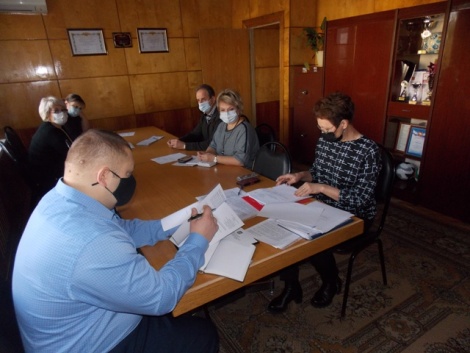 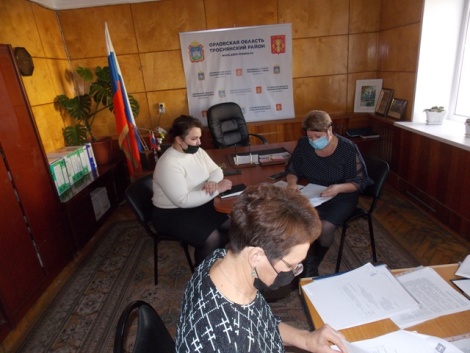 